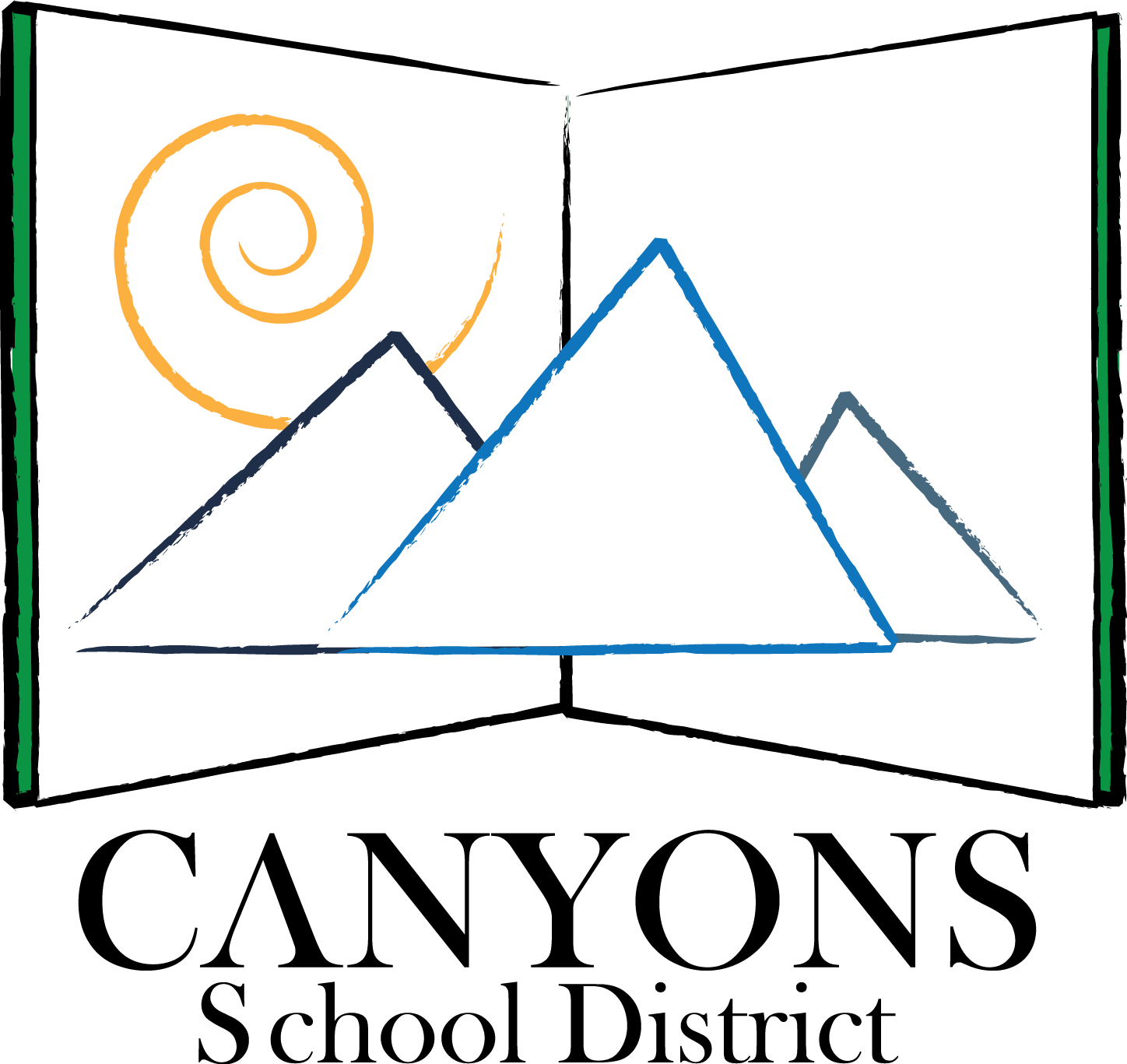 Ridhaa ya Kufichua Maelezo ya SiriJina la Mwanafunzi:  	  Tarehe ya Ridhaa:  	Tarehe ye Kuzaliwa:  	Tunakuomba kwamba uidhinishe watu au mashirika yaliyotajwa hapa chini yafichue kwa kila mmoja maelezo ya siri kuhusu mwanafunzi aliyetajwa hapa juu.		NA		Jina na cheo cha mwakilishi wa shule	Mwakilishi/ShirikaJina la shule	Jina la Mwakilishi /ShirikaAnwani:			Anwani:		Nambari ya FAKSI: 			Nambari ya FAKSI: 	REKODI ZA KUTOLEWA/KUFICHULIWA	LENGO LA KUTOA/KUFICHUA Tathmini Huru, Rekodi za Matibabu, Tathmini za Kisaikolojia.	 Kusaidia kamati ya IEP katika kupanga elimu Majaribio ya Kiufundi, ITP	 Nyingine 	 Majaribio ya Kiufundi, ITP	 	Jina la Shirika la Nje  	Tafadhali weka tiki kwenye visanduku vinavyofaa hapa chini:  Ndiyo	  Hapana	Nimefahamishwa kikamilifu kwa lugha yangu ya asili au njia nyingine ya mawasiliano na ninaelewa ombi la shule la ridhaa yangu, kama ilivyoelezewa hapa juu.  Maelezo haya yatafichuliwa baada ya kupokea ridhaa yangu iliyoandikwa.  Ndiyo	  Hapana	Ninaelewa kwamba ridhaa yangu ni ya hiari na inaweza kubatilishwa wakati wowote.  Hata hivyo, ninaelewa kwamba ubatilishaji hauhusishi mambo yaliyopita (k.m., haubatilishi hatua ambayo imefanyika baada ya ridhaa kutolewa na kabla ya ridhaa kubatilishwa).  Ndiyo	  Hapana	Ninatoa ruhusa yangu kwa rekodi zilizotambuliwa kutolewa/kufichuliwa kwa watu / mashirika yaliyotajwa hapa juu.Saini ya Mzazi, Mlezi, Mzazi wa Kumzalia Mwanamke Mtoto au Mwanafunzi Mtu Mzima	TareheSaini ya Mkalimani, ikiwa atatumika	TareheTafadhali rejesha fomu hii kwa:  		kwa:  	Mwakilishi wa Shule	ShuleKwa maelezo zaidi piga simu:  		kwa  	Mwakilishi wa Shule	Nambari ya Shule